Διακοπή κυκλοφορίας στην οδό Ασκληπιού την Τρίτη 10 Οκτωβρίου 	Η Διεύθυνση Υποδομών και Τεχνικών Έργων (Τμήμα Οδοποιίας και Κυκλοφοριακών ρυθμίσεων) του Δήμου Λαμιέων, σας ενημερώνει ότι για την υλοποίηση των εργασιών του έργου «Επισκευές αποδυτηρίων και περιβάλλοντος χώρου γηπέδου στο Δ.Α.Κ.» θα διακοπεί η κυκλοφορία οχημάτων στην οδό Ασκληπιού την Τρίτη 10 Οκτωβρίου, από τις 8:00 π.μ. έως 16:00.Εφιστούμε την προσοχή των πεζών και των οδηγών και παρακαλούμε για τη δέουσα κατανόηση και τη συνεργασία των δημοτών.Από το Γραφείο Τύπου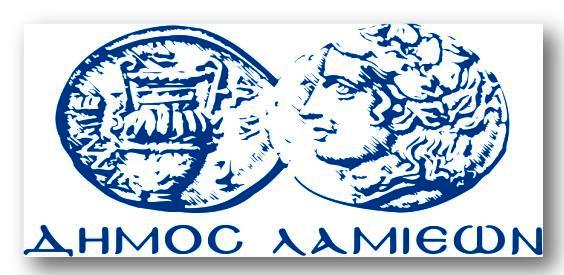 ΠΡΟΣ: ΜΜΕΔΗΜΟΣ ΛΑΜΙΕΩΝΓραφείου Τύπου& Επικοινωνίας                                          Λαμία, 9/10/2017